Hardware Study Guide 2Name:______________________							 Total PointsMultiple Choice: Circle the best answer. What was the first “storage” deviceFlash drive	b. Tape 		c. Punched Card		d. HDDPrimary storage isSSD		b. HDD 		c. RAM 		d. CDA Bit isEqual to a byte 	 b. Larges form in computer 	c. Smallest form in computerHow many Bits equal a Byte8 		b. 2		c. 16 		d. 4What is the “brain” of a computerMotherboard 		b. CPU 		c. RAM 		d. HDDShort Answer: Complete each question with your best answer. What does SSD stand for:__________________________________________________________What is secondary storage: ________________________________________________________What does HDD stand for: ________________________________________________________What is an example of secondary storage: ____________________________________________What is an HDMI: ________________________________________________________What is primary storage: _________________________________________________________How many bits are equal to 22 bytes ____________Matching: Label the answers to the correct ports. Port Labeling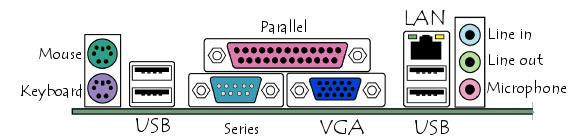 Serial Parallel Port		VGA Port		USB	Serial PortPS/2 (Mouse, Keyboard)	Microphone	RJ45(Eathernet) 	Line In		Line Out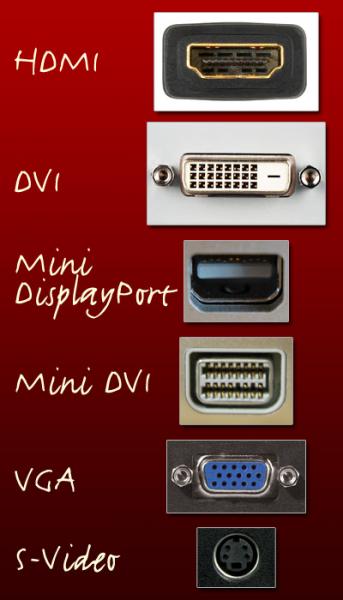 Use the following words and place them next to the pictures.DVIHDMIVGAMini Display PortS-VideoMini DVILabeling: label the following items with their correct names. 1. _____________________________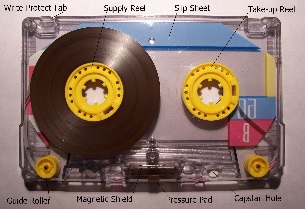 2. ________________________________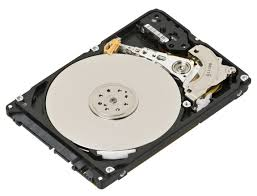 3. _________________________________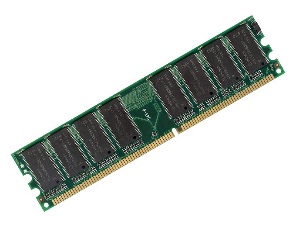 4. ___________________________________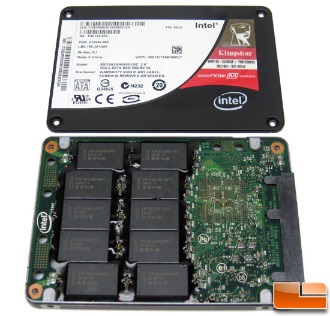 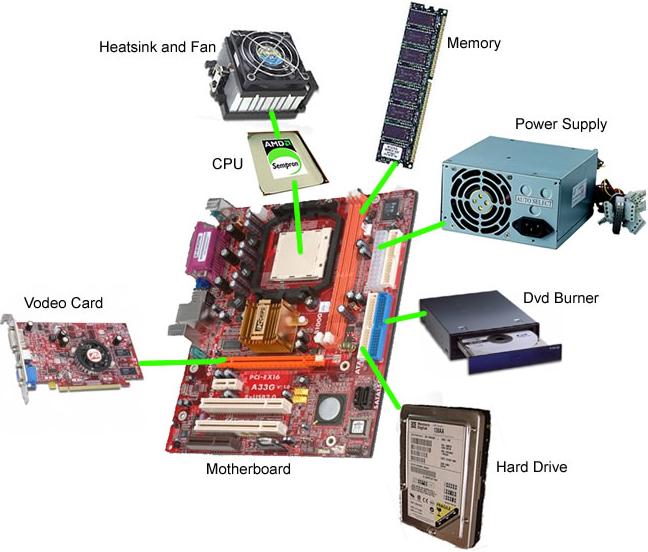 Essay: Should be a paragraph explanation. How do HDD and SSD compare?How have gaming consoles changed over the years?How has the Internet changed over the years?How has animation changed over the years?Find what values are needed for the numbers below or cross them out if they don’t work.103180Subtraction: You must subtract the problems to get the answer. The binary should represent your answer.127-87120-103Negatives: Find the negative binary code. USE THE EXTRA BOXES TO SHOW WORKShow a -5312864321684211286432168421128643216842112864321684211286432168421